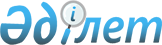 Концессияға берілуі мүмкін объектілердің техникалық-экономикалық негіздемесін әзірлеу үшін іріктелген ұсыныстардың тізілімін бекіту туралыҚазақстан Республикасы Үкіметінің 2008 жылғы 3 қарашадағы N 1005 Қаулысы.
      "Концессиялар туралы" Қазақстан Республикасының 2006 жылғы 7 шілдедегі Заңының 8-бабына сәйкес Қазақстан Республикасының Үкіметі ҚАУЛЫ ЕТЕДІ: 
      1. Қоса беріліп отырған концессияға берілуі мүмкін объектілердің техникалық-экономикалық негіздемесін әзірлеу үшін іріктелген ұсыныстардың тізілімі бекітілсін. 
      2. "Орта мерзімді кезеңге арналған (2007 - 2009 жылдарға арналған) концессияға беруге ұсынылатын объектілердің тізбесін бекіту туралы" Қазақстан Республикасы Үкіметінің 2006 жылғы 28 қарашадағы N 1127 қаулысына (Қазақстан Республикасының ПҮАЖ-ы, 2006 ж., N 42, 471-құжат) мынадай өзгеріс енгізілсін: 
      көрсетілген қаулымен бекітілген орта мерзімді кезеңге арналған (2007-2009 жылдарға арналған) концессияға беруге ұсынылатын объектілердің тізбесінде: 
      реттік нөмірі 18-жол алып тасталсын. 
      3. Осы қаулы кол қойылған күнінен бастап қолданысқа енгізіледі және ресми жариялануға тиіс. Концессияға берілуі мүмкін объектілердің
техникалық-экономикалық негіздемесін әзірлеу
үшін іріктелген ұсыныстардың тізілімі
      Ескерту. Тізілімге өзгерту енгізілді - ҚР Үкіметінің 2009.04.16 N 526, 2010.02.26 № 137 Қаулыларымен. 
					© 2012. Қазақстан Республикасы Әділет министрлігінің «Қазақстан Республикасының Заңнама және құқықтық ақпарат институты» ШЖҚ РМК
				
Қазақстан Республикасының 
Премьер-Министрі
К. МәсімовҚазақстан Республикасы
Үкіметінің
2008 жылғы 3 қарашадағы
N 1005 қаулысымен
бекітілген
Р/с
N
Атауы 
Тиісті саланың уәкілетті мемлекеттік органдары және облыстардың (республикалық маңызы бар қаланың, астананың) жергілікті атқарушы органдары 
1 
"Алматы - Өскемен" автомобиль жолының "Алматы - Қапшағай" учаскесін салу (қайта жаңарту) және пайдалану 
Қазақстан Республикасы Көлік және коммуникация министрлігі 
2 
"Ресей Федерациясының шекарасы (Екатеринбургке) - Қостанай, Астана, Қарағанды қалалары арқылы Алматы" автомобиль жолының "Астана - Қарағанды" учаскесін қайта жаңарту және пайдалану 
Қазақстан Республикасы Көлік және коммуникация министрлігі 
3 
"Үлкен Алматылық орамды автомобиль жолы" (ҮАОАЖ) автомобиль жолын салу және пайдалану 
Қазақстан Республикасы Көлік және коммуникация министрлігі 
4 
"Өзбекстан Республикасының шекарасы (Ташкентке) - Қырғызстан Республикасының шекарасына кіреберістермен Көкпек, Көктал, Благовещенка арқылы Шымкент - Тараз - Қорғас" автомобиль жолының "Алматы - Қорғас" учаскесін қайта жаңарту және пайдалану 
Қазақстан Республикасы Көлік және коммуникация министрлігі 
5 
Астана қаласының жаңа көлік жүйесі 
Астана қаласының әкімдігі 
6 
"Өзбекстан Республикасының шекарасы (Ташкентке) - Шымкент - Тараз - Алматы - Қырғызстан Республикасының шекарасына кіреберістермен бірге Көкпек, Көктал, Благовещенка арқылы Қорғасқа" автомобиль жолының "Ташкент - Шымкент - Жамбыл облысының шекарасы" учаскесін қайта жаңарту 
Қазақстан Республикасы Көлік және коммуникация министрлігі 
7 
"Зияткерлік-көлік жүйесін (ЗКЖ) енгізу және Көкшетау қаласы арқылы Астана - Петропавл автомобиль жолының "Астана - Щучье" учаскесін пайдалану 
Қазақстан Республикасы Көлік және коммуникация министрлігі 
8
Маңғыстау облысының Ақтау қаласында автовокзал салу және пайдалану
Маңғыстау облысының әкімдігі
9
Маңғыстау облысының Маңғышлақ (Тамақ) станциясында темір жол вокзалын салу және пайдалану
Маңғыстау облысының әкімдігі